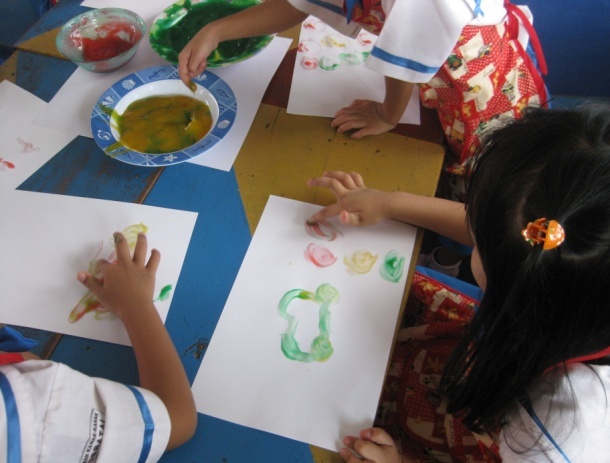 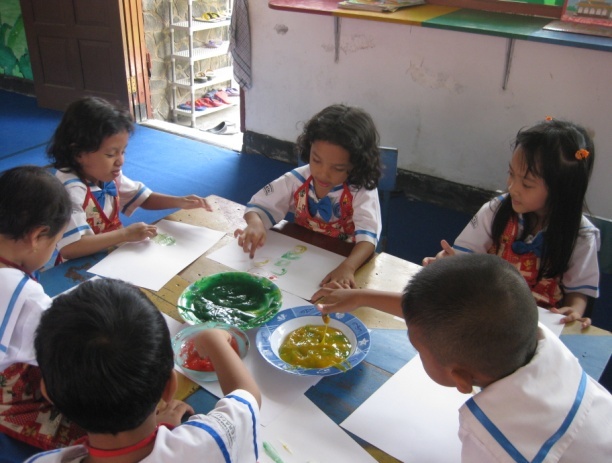 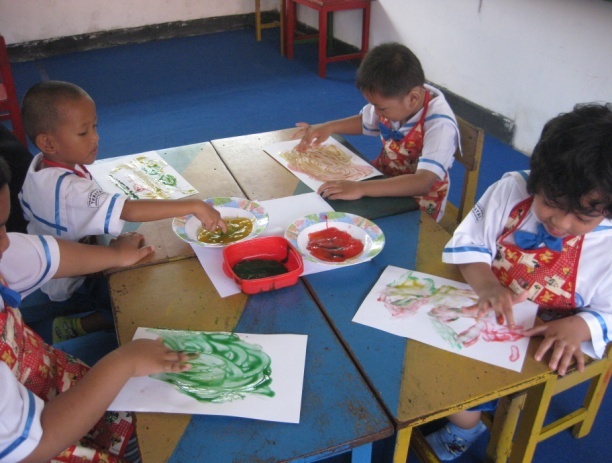 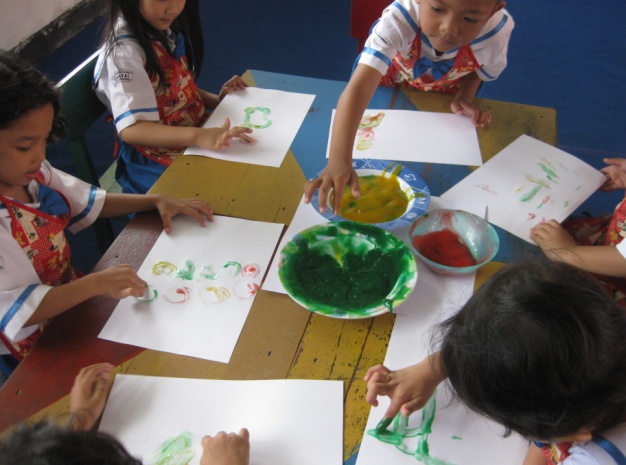 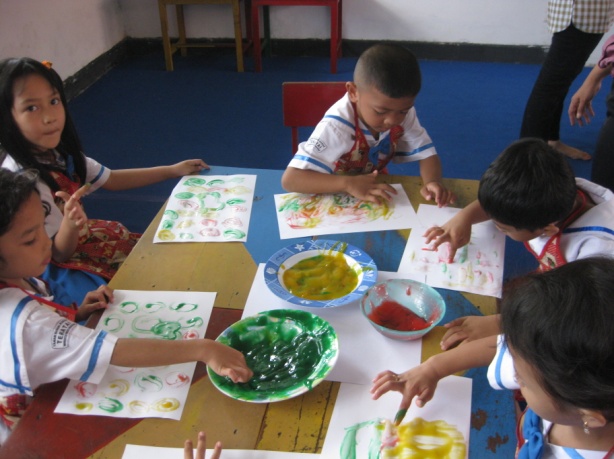 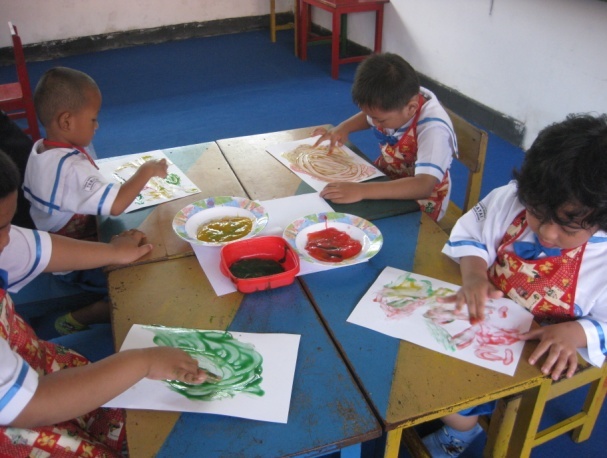 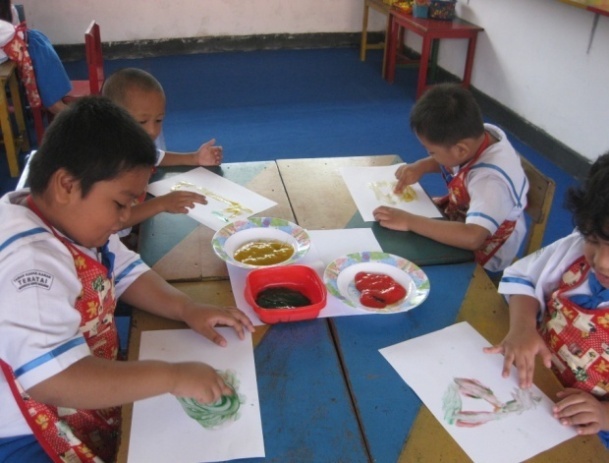 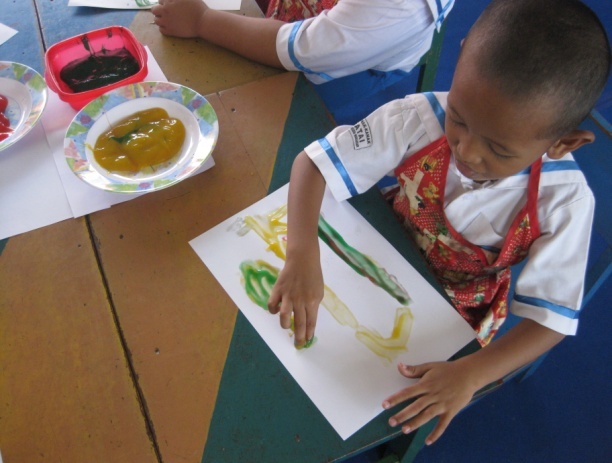 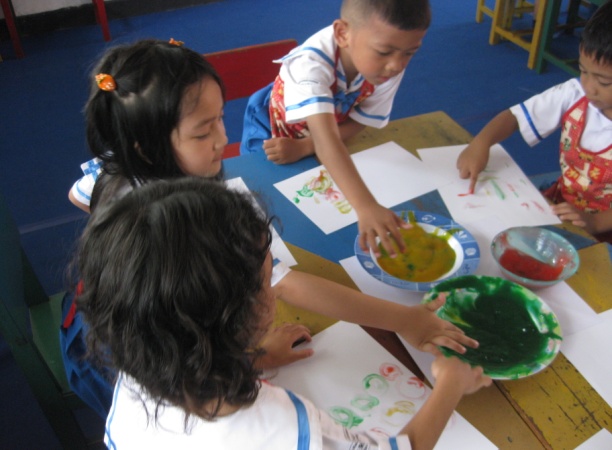 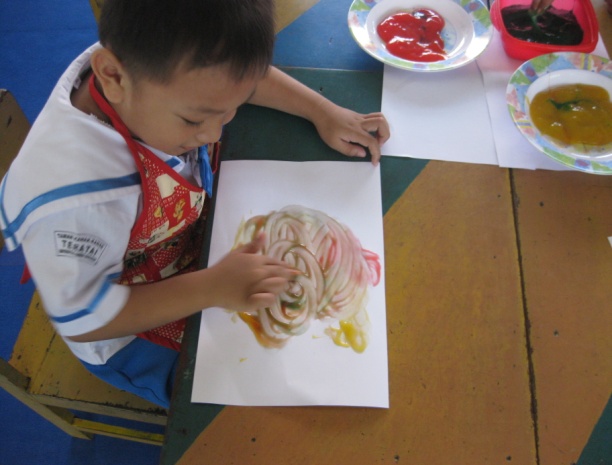 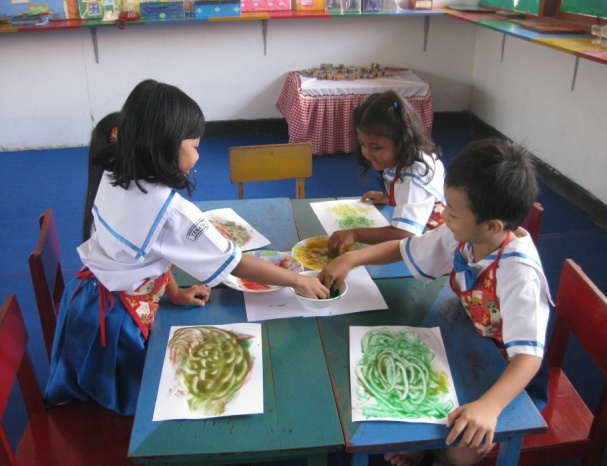 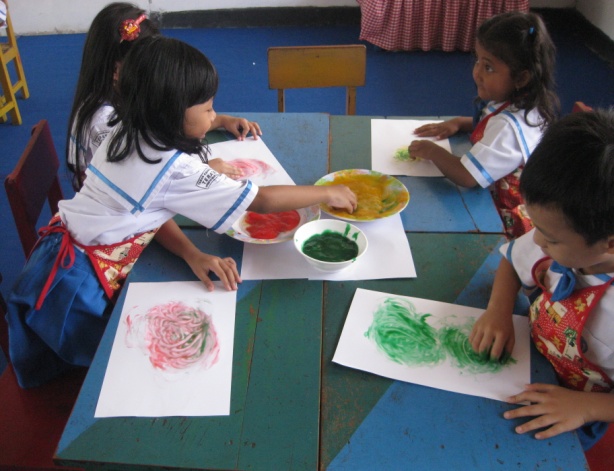 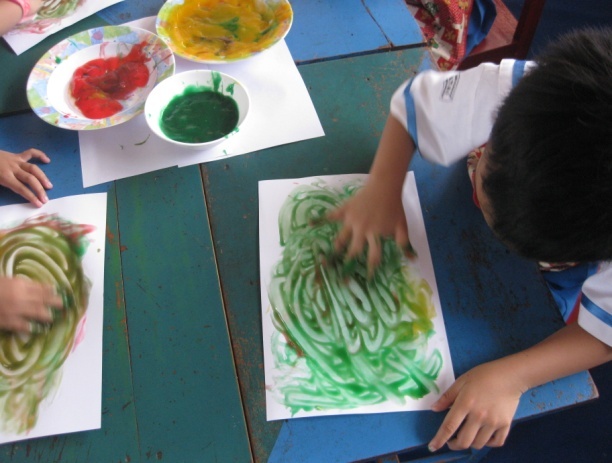 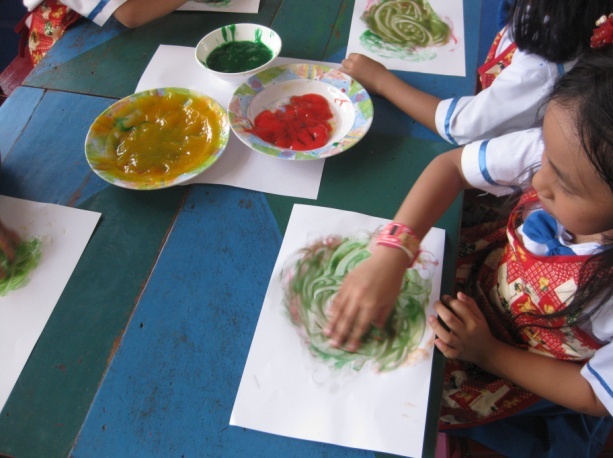 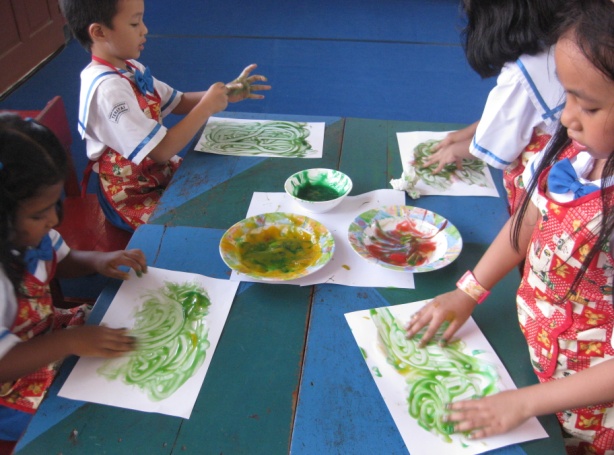 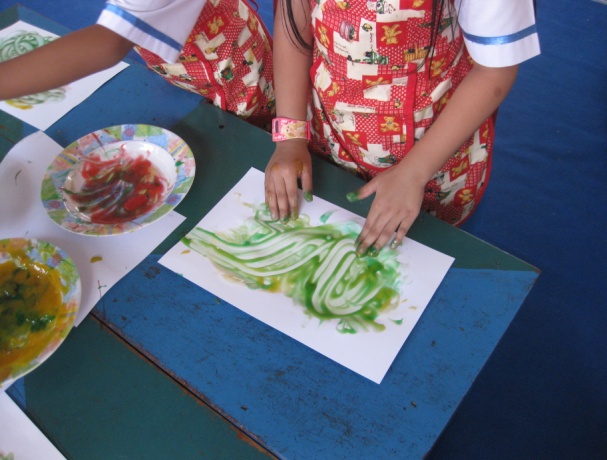 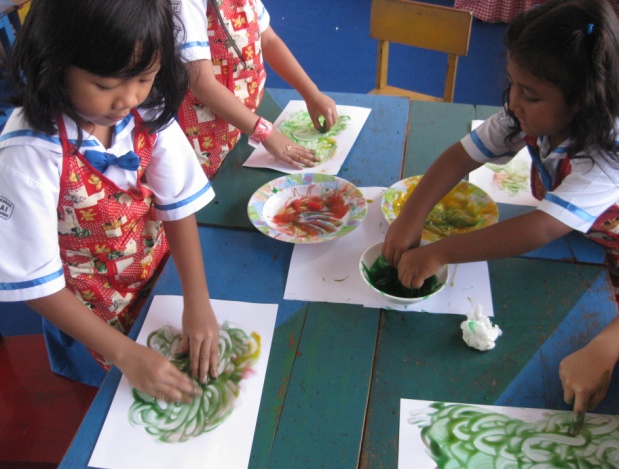 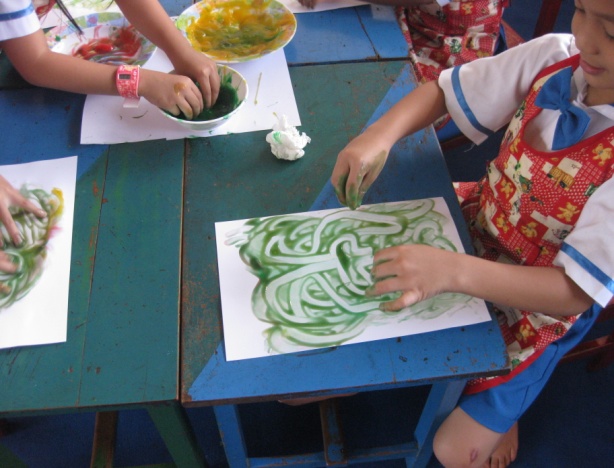 HASIL FINGER PAINTING ANAK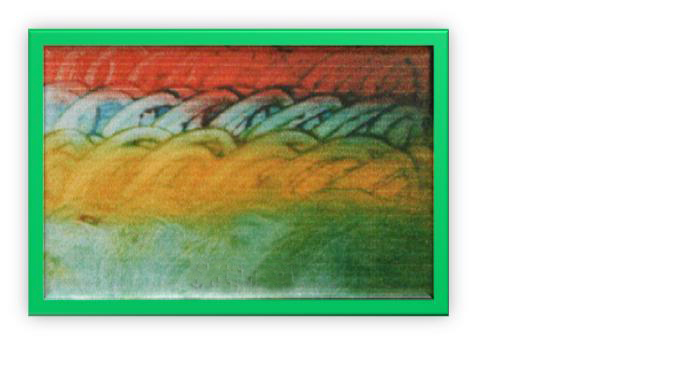 Satu Jari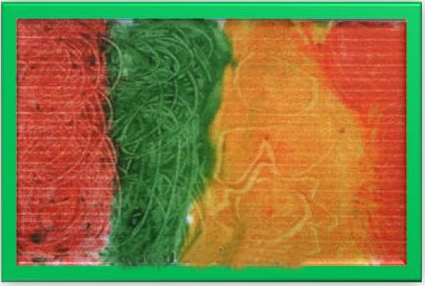 Arah Horizontal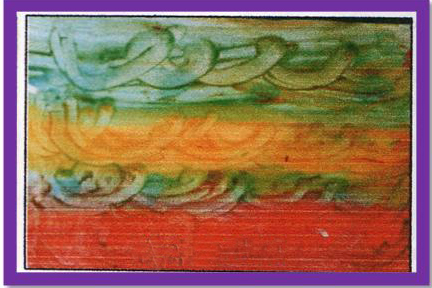 Arah Vertikal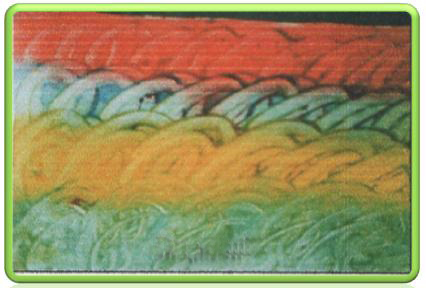 Dua Jari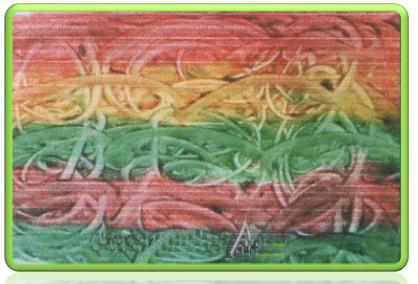 Gerakan berputar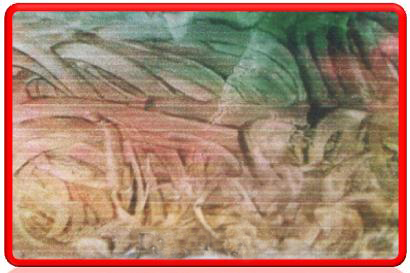 Bervariasi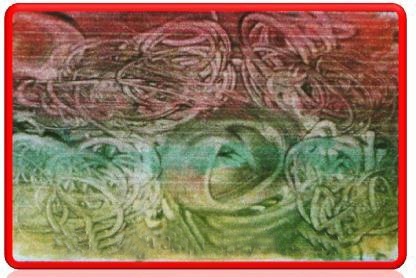 Beberapa jari bervariasi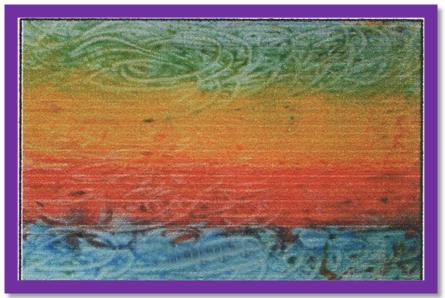 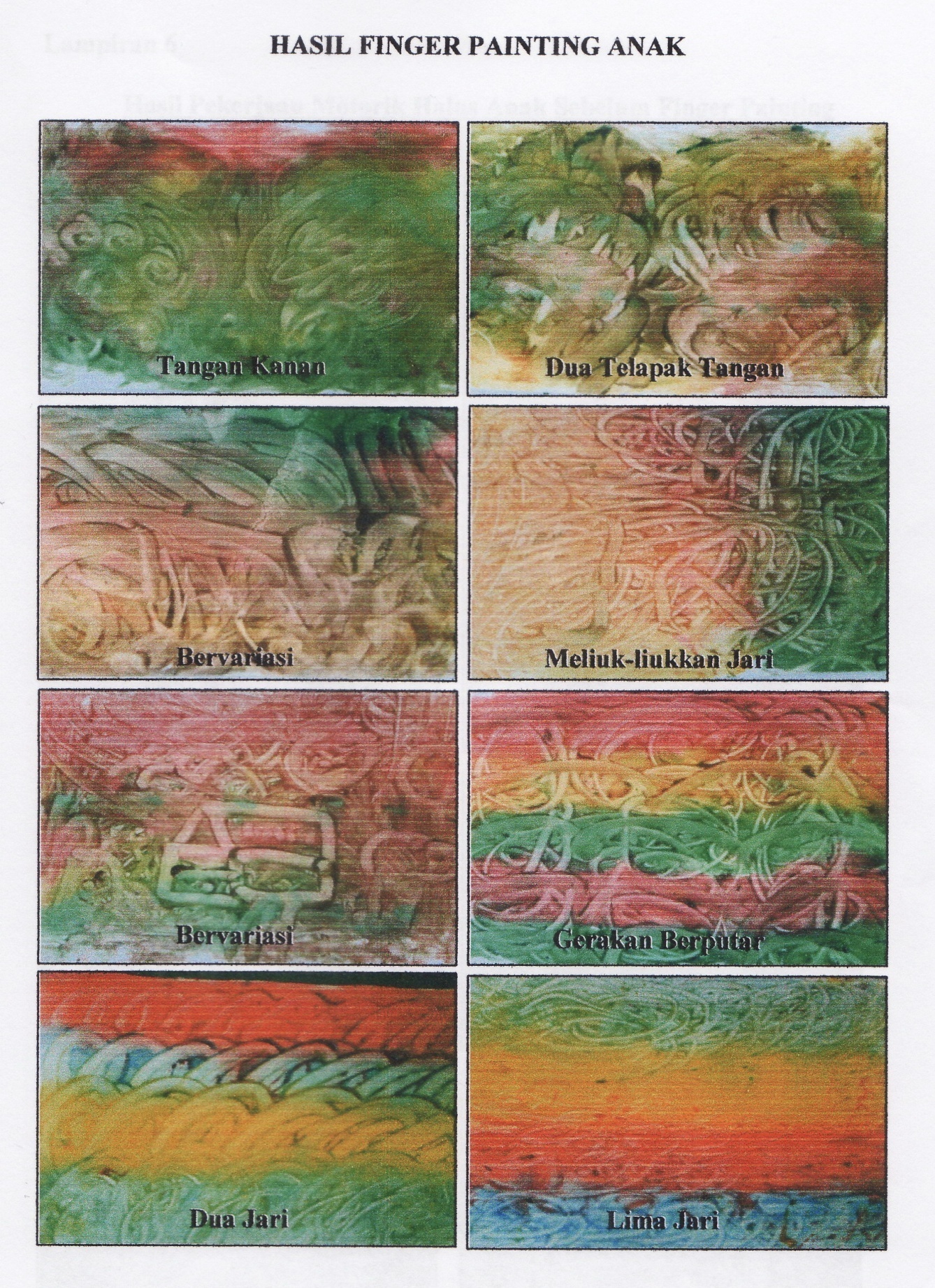 Lima Jari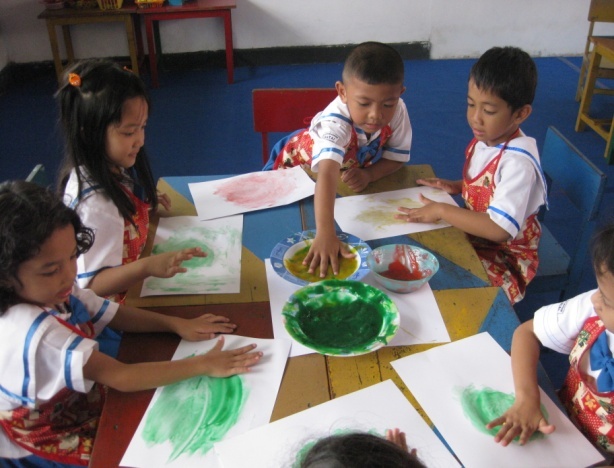 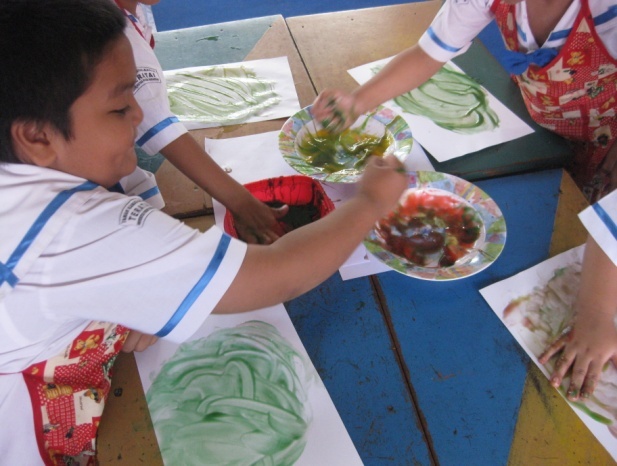 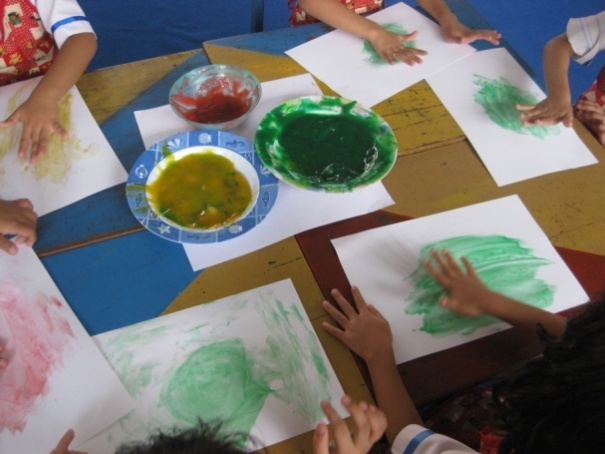 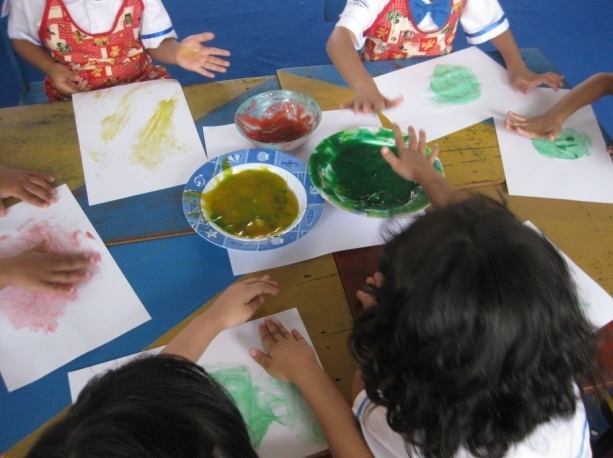 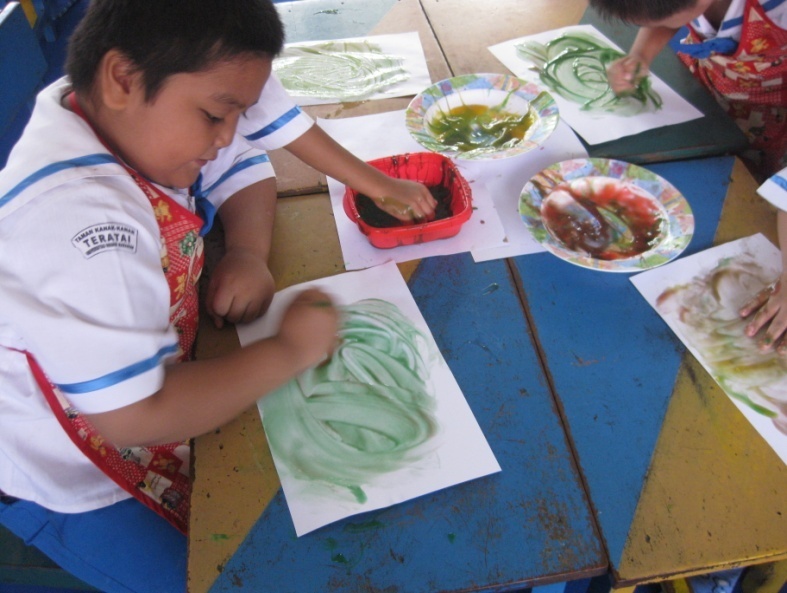 